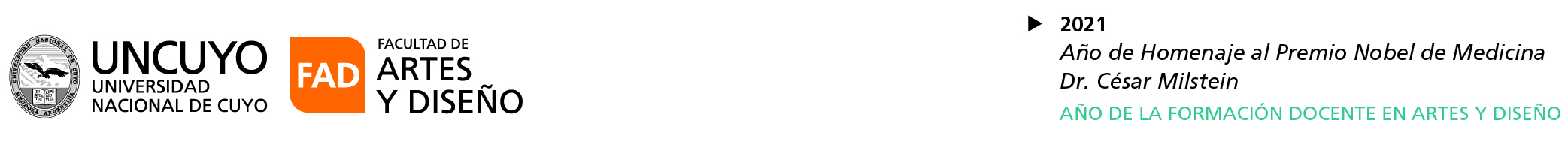 Ref. Expediente CUDAP-CUY N° 14955/2021 Concurso cargo Docente Interino, cargo Profesor Titular (SE), para cumplir funciones en “Laboratorio Digital" de las
Carreras de Diseño  -FADACTA CIERRE DE INSCRIPTOSEn el día de la fecha se re realiza el acta de cierre de inscriptos del concurso de referencia-Se reciben las siguientes  postulaciones:-------------------------------------------------------------------ZAKALIK, Marcela Rebeca y MARCHESINI, Adolfo Oscar.----------------------------------------------Cada una de las postulaciones son agregadas al expediente electrónico correspondiente.--Sirva de atenta nota.-----------------------------------------------------------------------------------------------MESA DE ENTRADAS, 07 de Marzo del 2022.-----------------------------------------------------------------------